华夏新经济灵活配置混合型发起式证券投资基金2018年第3季度报告2018年9月30日基金管理人：华夏基金管理有限公司基金托管人：中国银行股份有限公司报告送出日期：二〇一八年十月二十六日§1 重要提示基金管理人的董事会及董事保证本报告所载资料不存在虚假记载、误导性陈述或重大遗漏，并对其内容的真实性、准确性和完整性承担个别及连带责任。基金托管人中国银行股份有限公司根据本基金合同规定，于2018年10月24日复核了本报告中的财务指标、净值表现和投资组合报告等内容，保证复核内容不存在虚假记载、误导性陈述或者重大遗漏。基金管理人承诺以诚实信用、勤勉尽责的原则管理和运用基金资产，但不保证基金一定盈利。基金的过往业绩并不代表其未来表现。投资有风险，投资者在作出投资决策前应仔细阅读本基金的招募说明书。本报告中财务资料未经审计。本报告期自2018年7月1日起至9月30日止。§2 基金产品概况§3 主要财务指标和基金净值表现3.1 主要财务指标单位：人民币元注：①所述基金业绩指标不包括持有人认购或交易基金的各项费用，计入费用后实际收益水平要低于所列数字。②本期已实现收益指基金本期利息收入、投资收益、其他收入（不含公允价值变动收益）扣除相关费用后的余额，本期利润为本期已实现收益加上本期公允价值变动收益。3.2 基金净值表现3.2.1 本报告期基金份额净值增长率及其与同期业绩比较基准收益率的比较3.2.2自基金合同生效以来基金累计净值增长率变动及其与同期业绩比较基准收益率变动的比较华夏新经济灵活配置混合型发起式证券投资基金累计净值增长率与业绩比较基准收益率历史走势对比图(2015年7月13日至2018年9月30日)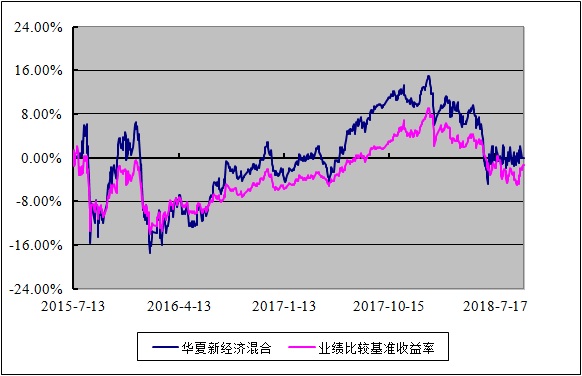 §4管理人报告4.1 基金经理(或基金经理小组)简介	注：①上述任职日期、离任日期根据本基金管理人对外披露的任免日期填写。②证券从业的含义遵从行业协会《证券业从业人员资格管理办法》的相关规定。4.2 管理人对报告期内本基金运作遵规守信情况的说明报告期内，本基金管理人严格遵守《中华人民共和国证券投资基金法》、《公开募集证券投资基金运作管理办法》、《证券投资基金管理公司公平交易制度指导意见》、《基金管理公司开展投资、研究活动防控内幕交易指导意见》、基金合同和其他有关法律法规，本着诚实信用、勤勉尽责、安全高效的原则管理和运用基金资产，在严格控制投资风险的基础上，为基金份额持有人谋求最大利益，没有损害基金份额持有人利益的行为。4.3 公平交易专项说明4.3.1 公平交易制度的执行情况本基金管理人一贯公平对待旗下管理的所有基金和组合，制定并严格遵守相应的制度和流程，通过系统和人工等方式在各环节严格控制交易公平执行。报告期内，本公司严格执行了《证券投资基金管理公司公平交易制度指导意见》和《华夏基金管理有限公司公平交易制度》的规定。4.3.2 异常交易行为的专项说明本基金于本报告期内不存在异常交易行为。4.4 报告期内基金的投资策略和业绩表现说明4.4.1报告期内基金投资策略和运作分析3季度，A股指数总体上延续了上半年的下跌走势。本基金操作相对稳健。4.4.2报告期内基金的业绩表现截至2018年9月30日，本基金份额净值为0.955元，本报告期份额净值增长率为-1.85%，同期业绩比较基准增长率为-0.44%。4.5报告期内基金持有人数或基金资产净值预警说明本基金为发起式基金，基金合同生效已届满三年。基金合同生效三年后，本基金已连续20个工作日出现基金份额持有人数量不满200人的情形。§5投资组合报告5.1 报告期末基金资产组合情况5.2 报告期末按行业分类的股票投资组合5.2.1 报告期末按行业分类的境内股票投资组合本基金本报告期末未持有股票。5.3 报告期末按公允价值占基金资产净值比例大小排序的前十名股票投资明细本基金本报告期末未持有股票。5.4 报告期末按债券品种分类的债券投资组合本基金本报告期末未持有债券。5.5 报告期末按公允价值占基金资产净值比例大小排序的前五名债券投资明细本基金本报告期末未持有债券。5.6 报告期末按公允价值占基金资产净值比例大小排序的前十名资产支持证券投资明细本基金本报告期末未持有资产支持证券。5.7 报告期末按公允价值占基金资产净值比例大小排序的前五名贵金属投资明细本基金本报告期末未持有贵金属。5.8报告期末按公允价值占基金资产净值比例大小排序的前五名权证投资明细本基金本报告期末未持有权证。5.9报告期末本基金投资的股指期货交易情况说明5.9.1报告期末本基金投资的股指期货持仓和损益明细本基金本报告期末无股指期货投资。5.9.2本基金投资股指期货的投资政策本基金本报告期末无股指期货投资。5.10报告期末本基金投资的国债期货交易情况说明5.10.1 本期国债期货投资政策本基金本报告期末无国债期货投资。5.10.2 报告期末本基金投资的国债期货持仓和损益明细本基金本报告期末无国债期货投资。5.10.3 本期国债期货投资评价本基金本报告期末无国债期货投资。5.11投资组合报告附注5.11.1报告期内，本基金投资决策程序符合相关法律法规的要求，未发现本基金投资的前十名证券的发行主体本期出现被监管部门立案调查，或在报告编制日前一年内受到公开谴责、处罚的情形。5.11.2基金投资的前十名股票未超出基金合同规定的备选股票库。5.11.3其他资产构成5.11.4报告期末持有的处于转股期的可转换债券明细本基金本报告期末未持有处于转股期的可转换债券。5.11.5报告期末前十名股票中存在流通受限情况的说明本基金本报告期末未持有股票。5.11.6投资组合报告附注的其他文字描述部分由于四舍五入的原因，分项之和与合计项之间可能存在尾差。§6开放式基金份额变动单位：份§7 基金管理人运用固有资金投资本基金情况7.1 基金管理人持有本基金份额变动情况单位：份7.2 基金管理人运用固有资金投资本基金交易明细本基金本报告期无基金管理人运用固有资金投资本基金的情况。§8报告期末发起式基金发起资金持有份额情况本报告期内，华夏新经济灵活配置混合型发起式证券投资基金的基金合同生效届满三年。§9影响投资者决策的其他重要信息9.1 影响投资者决策的其他重要信息1、报告期内披露的主要事项本基金本报告期无已披露的重大事项。2、其他相关信息华夏基金管理有限公司成立于1998年4月9日，是经中国证监会批准成立的首批全国性基金管理公司之一。公司总部设在北京，在北京、上海、深圳、成都、南京、杭州、广州和青岛设有分公司，在香港、深圳、上海设有子公司。公司是首批全国社保基金管理人、首批企业年金基金管理人、境内首批QDII基金管理人、境内首只ETF基金管理人、境内首只沪港通ETF基金管理人、首批内地与香港基金互认基金管理人、首批基本养老保险基金投资管理人资格、首家加入联合国责任投资原则组织的公募基金公司、首批公募FOF基金管理人、首批公募养老目标基金管理人，以及特定客户资产管理人、保险资金投资管理人，香港子公司是首批RQFII基金管理人。华夏基金是业务领域最广泛的基金管理公司之一。 华夏基金以深入的投资研究为基础，尽力捕捉市场机会，为投资人谋求良好的回报。根据银河证券基金研究中心基金业绩统计报告，在基金分类排名中（截至2018年9月28日数据），华夏经济转型股票在“股票基金-标准股票型基金-标准股票型基金（A类）”中排序1/153；华夏医疗健康混合（A类）在“混合基金-偏股型基金-普通偏股型基金（A类）”中排序8/151；华夏沪港通恒生ETF、华夏医药ETF在“股票基金-指数股票型基金-股票ETF基金”中分别排序2/113、8/113；华夏沪深300指数增强(C类)在“股票基金-指数股票型基金-增强指数股票型基金（非A类）”中排序7/18，华夏沪港通恒生ETF联接(A类)、华夏上证50ETF联接(A类)在“股票基金-指数股票型基金-股票ETF联接基金（A类）”中分别排序1/75和9/75。在客户服务方面，3季度，华夏基金继续以客户需求为导向，努力提高客户使用的便利性和服务体验：（1）华夏基金网上交易平台上线闪购业务，为客户提供了更便捷的基金交易方式；（2）对在线智能服务进行全新升级，将机器人小夏全面升级为理财小助手，帮助投资人一搜即达，让投资理财更加便捷、高效；（3）与开源证券、鼎信汇金、北京晟视天下等代销机构合作，为客户提供了更多理财渠道；（4）开展“世界那么大，定投华夏基金再出发”、“揭秘‘团长与团员默契度’”等活动，为客户提供了多样化的投资者教育和关怀服务。§10备查文件目录10.1备查文件目录10.1.1中国证监会准予基金注册的文件；10.1.2《华夏新经济灵活配置混合型发起式证券投资基金基金合同》；10.1.3《华夏新经济灵活配置混合型发起式证券投资基金托管协议》；10.1.4法律意见书；10.1.5基金管理人业务资格批件、营业执照；10.1.6基金托管人业务资格批件、营业执照。10.2存放地点备查文件存放于基金管理人和/或基金托管人的住所。10.3查阅方式投资者可到基金管理人和/或基金托管人的住所免费查阅备查文件。在支付工本费后，投资者可在合理时间内取得备查文件的复制件或复印件。华夏基金管理有限公司二〇一八年十月二十六日基金简称华夏新经济混合基金主代码001683交易代码001683基金运作方式契约型开放式基金合同生效日2015年7月13日报告期末基金份额总额3,265,346.73份投资目标把握经济深化改革方向，挖掘新经济主题行业中的优秀上市公司，追求基金资产的长期、持续增值。投资策略本基金通过对宏观经济环境、政策形势、证券市场走势的综合分析，主动判断市场时机，进行积极的资产配置，合理确定基金在股票、债券等各类资产类别上的投资比例，并随着各类资产风险收益特征的相对变化，适时进行动态调整。业绩比较基准沪深300指数收益率×50%＋上证国债指数收益率×50%。风险收益特征本基金属于混合基金，风险与收益高于债券基金与货币市场基金，低于股票基金，属于较高风险、较高收益的品种。基金管理人华夏基金管理有限公司基金托管人中国银行股份有限公司主要财务指标报告期(2018年7月1日-2018年9月30日)上期金额1.本期已实现收益-5,542,069,475.87-2.本期利润-223,070,271.00-3.加权平均基金份额本期利润-0.0192-4.期末基金资产净值3,117,052.88-5.期末基金份额净值0.955-阶段净值增长率①净值增长率标准差②业绩比较基准收益率③业绩比较基准收益率标准差④①-③②-④过去三个月-1.85%1.05%-0.44%0.68%-1.41%0.37%姓名职务任本基金的基金经理期限任本基金的基金经理期限证券从业年限说明姓名职务任职日期离任日期证券从业年限说明彭海伟本基金的基金经理、股票投资部总监2015-07-13-14年中国科学院管理科学与工程学硕士。2004年9月加入原中信基金，曾任研究员，华夏基金研究员、基金经理助理，华夏红利混合型证券投资基金基金经理（2014年1月17日至2016年9月14日期间）等。序号项目金额(元)占基金总资产的比例(%)1权益投资--其中：股票--2固定收益投资--其中：债券--资产支持证券--3贵金属投资--4金融衍生品投资--5买入返售金融资产--其中：买断式回购的买入返售金融资产--6银行存款和结算备付金合计2,436,144.7966.977其他各项资产1,201,336.5633.038合计3,637,481.35100.00序号名称金额(元)1存出保证金304,890.412应收证券清算款-3应收股利-4应收利息896,446.155应收申购款-6其他应收款-7待摊费用-8其他-9合计1,201,336.56本报告期期初基金份额总额12,010,268,317.03报告期基金总申购份额-减：报告期基金总赎回份额12,007,002,970.30报告期基金拆分变动份额-本报告期期末基金份额总额3,265,346.73报告期期初管理人持有的本基金份额10,000,000.00报告期期间买入/申购总份额-报告期期间卖出/赎回总份额10,000,000.00报告期期末管理人持有的本基金份额-报告期期末持有的本基金份额占基金总份额比例（%）-